For use by the employer:This declaration is made under penalty of law pursuant to section 279 of the Danish Criminal Code, which concerns fraud. This means that declaring sickness to be the reason for absence if the absence is due to other reasons, is a criminal offence.Documentation of absence – Submitted no later than the 3rd day of illness.To be completed by the employeeDocumentation of absence – Submitted no later than the 3rd day of illness.To be completed by the employeeDocumentation of absence – Submitted no later than the 3rd day of illness.To be completed by the employee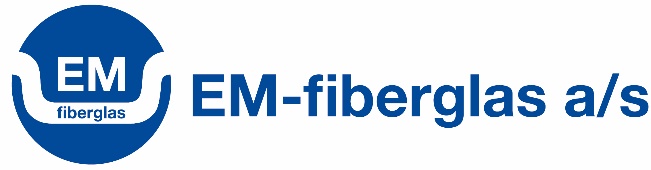 Name:Name:Name:Name:Name:Employee no.:Employee no.:Employee no.:Employee no.:Employee no.:I hereby confirm that:1 I am absent from work due toI hereby confirm that:1 I am absent from work due toI hereby confirm that:1 I am absent from work due toI hereby confirm that:1 I am absent from work due toI hereby confirm that:1 I am absent from work due to	sickness	work-related injury	sickness	work-related injury	sickness	work-related injury	sickness	work-related injury	sickness	work-related injuryMy absence is expected to last:__________ days.My absence is expected to last:__________ days.My absence is expected to last:__________ days.My absence is expected to last:__________ days.My absence is expected to last:__________ days.Date:Date:Date:Date:Date:Employee’s signatureEmployee’s signatureDocumentation received by the employer on:      